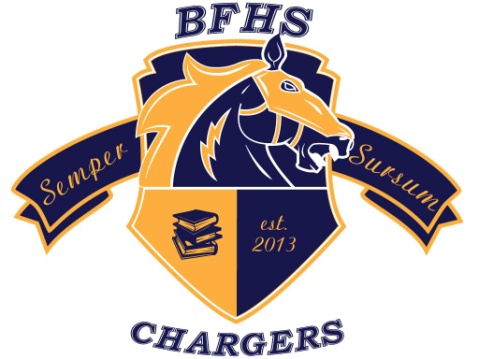 Dear Parents and Students,I have taken the time to set up a teacher website.  I will use this as a tool to stay in touch with both the parents and students.  My goal is to update the website each week for the upcoming  assigned homework.  I will also post any important information.  Therefore, if someone will be absent, they can check the website for their homework.The website address is:  www.bfhsotten.weebly.comPlease feel free to contact me via email for anything! Even homework questions!  My email is:dotten@bfcsmail.com.Darlene OttenJr. High/HS Math TeacherBenjamin Franklin High School------------------------------------------------------------------------------------------------------------------------------------CUT ON DOTTED LINEWEEBLY – www.bfhsotten.weebly.comParent Name: _______________________________________________________________Parent Signature: ____________________________________________________________Student Name: ______________________________________________________________Student Signature: ___________________________________________________________Period: __________